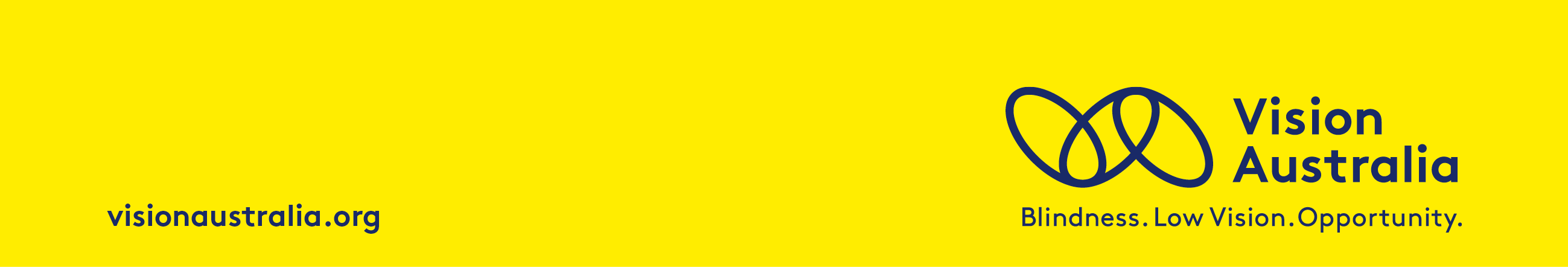 QUALITY LIVING CALENDAR 2019Telephone Groups:Older		Tuesday	9.30am	25/6 – 13/8/19Thursday	9.30am	25/7 – 12/9/19Mids		Friday	9.30am	28/6 – 16/8/19Wed	9.30am	24/7 – 11/9/19Working clients		Monday`	7.30pm	13/8 – 1/10/10Younger Adults		Wed	10am	Oct   TBA 		Carers		Monday	7pm	14/10 – 18/11/19VI/Blind Parents		Monday	10am	22/7 – 9/9/19		Sighted Parents		TBA	10am	TBA	Local FTF Groups:	Sunshine	    Frid   10am	19/7 – 6/9/19 Bendigo Older	  Mon	10am	       19/8 – 7/10/19Perth	    Friday 10am	Aug/Sept            Maryborough	   Tues 10am	15/10 – 3/12/19Coorparoo	   TBA	     Shepparton		 TBA“It was excellent being able to talk with others with vision loss – learning all their eye conditions and how VA can help each one in a practical way.  I feel much more confident in myself.  All the information was terrific and good to talk over problems too. I found the Orcam was wonderful and will check out further. I want to have children and will pursue the genetic factor to see if I would pass on my condition to them. . I will stay in touch with group in Telelink SH group.”